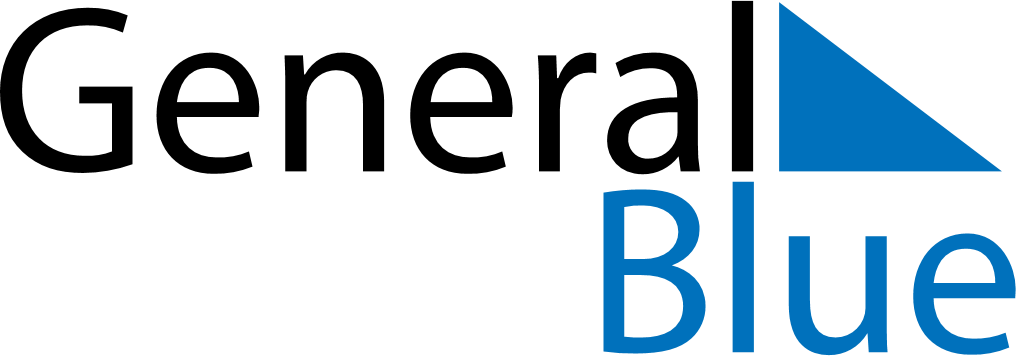 June 2024June 2024June 2024June 2024June 2024June 2024June 2024Panganiban, Bicol, PhilippinesPanganiban, Bicol, PhilippinesPanganiban, Bicol, PhilippinesPanganiban, Bicol, PhilippinesPanganiban, Bicol, PhilippinesPanganiban, Bicol, PhilippinesPanganiban, Bicol, PhilippinesSundayMondayMondayTuesdayWednesdayThursdayFridaySaturday1Sunrise: 5:13 AMSunset: 6:07 PMDaylight: 12 hours and 53 minutes.23345678Sunrise: 5:13 AMSunset: 6:07 PMDaylight: 12 hours and 53 minutes.Sunrise: 5:13 AMSunset: 6:08 PMDaylight: 12 hours and 54 minutes.Sunrise: 5:13 AMSunset: 6:08 PMDaylight: 12 hours and 54 minutes.Sunrise: 5:13 AMSunset: 6:08 PMDaylight: 12 hours and 54 minutes.Sunrise: 5:13 AMSunset: 6:08 PMDaylight: 12 hours and 54 minutes.Sunrise: 5:14 AMSunset: 6:09 PMDaylight: 12 hours and 54 minutes.Sunrise: 5:14 AMSunset: 6:09 PMDaylight: 12 hours and 55 minutes.Sunrise: 5:14 AMSunset: 6:09 PMDaylight: 12 hours and 55 minutes.910101112131415Sunrise: 5:14 AMSunset: 6:09 PMDaylight: 12 hours and 55 minutes.Sunrise: 5:14 AMSunset: 6:10 PMDaylight: 12 hours and 55 minutes.Sunrise: 5:14 AMSunset: 6:10 PMDaylight: 12 hours and 55 minutes.Sunrise: 5:14 AMSunset: 6:10 PMDaylight: 12 hours and 55 minutes.Sunrise: 5:14 AMSunset: 6:10 PMDaylight: 12 hours and 56 minutes.Sunrise: 5:14 AMSunset: 6:11 PMDaylight: 12 hours and 56 minutes.Sunrise: 5:14 AMSunset: 6:11 PMDaylight: 12 hours and 56 minutes.Sunrise: 5:15 AMSunset: 6:11 PMDaylight: 12 hours and 56 minutes.1617171819202122Sunrise: 5:15 AMSunset: 6:11 PMDaylight: 12 hours and 56 minutes.Sunrise: 5:15 AMSunset: 6:12 PMDaylight: 12 hours and 56 minutes.Sunrise: 5:15 AMSunset: 6:12 PMDaylight: 12 hours and 56 minutes.Sunrise: 5:15 AMSunset: 6:12 PMDaylight: 12 hours and 56 minutes.Sunrise: 5:15 AMSunset: 6:12 PMDaylight: 12 hours and 56 minutes.Sunrise: 5:16 AMSunset: 6:12 PMDaylight: 12 hours and 56 minutes.Sunrise: 5:16 AMSunset: 6:13 PMDaylight: 12 hours and 56 minutes.Sunrise: 5:16 AMSunset: 6:13 PMDaylight: 12 hours and 56 minutes.2324242526272829Sunrise: 5:16 AMSunset: 6:13 PMDaylight: 12 hours and 56 minutes.Sunrise: 5:16 AMSunset: 6:13 PMDaylight: 12 hours and 56 minutes.Sunrise: 5:16 AMSunset: 6:13 PMDaylight: 12 hours and 56 minutes.Sunrise: 5:17 AMSunset: 6:13 PMDaylight: 12 hours and 56 minutes.Sunrise: 5:17 AMSunset: 6:13 PMDaylight: 12 hours and 56 minutes.Sunrise: 5:17 AMSunset: 6:14 PMDaylight: 12 hours and 56 minutes.Sunrise: 5:17 AMSunset: 6:14 PMDaylight: 12 hours and 56 minutes.Sunrise: 5:18 AMSunset: 6:14 PMDaylight: 12 hours and 56 minutes.30Sunrise: 5:18 AMSunset: 6:14 PMDaylight: 12 hours and 56 minutes.